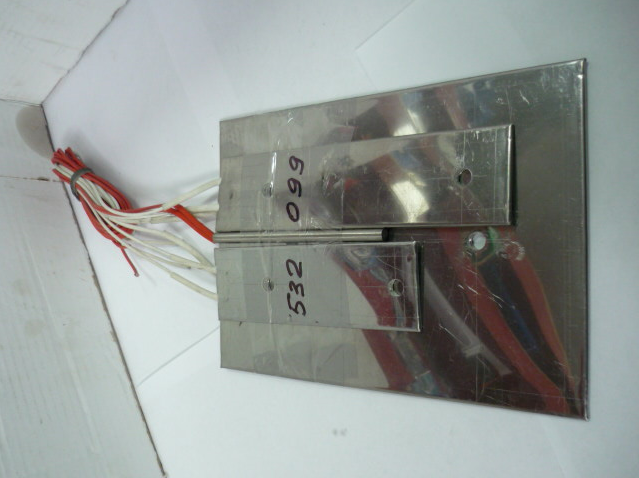 Код из 1САртикулНаименование/ Бренд/ПоставщикГабариты,Д*Ш*ВммМасса,грМатериалМесто установки/НазначениеF0071140532099Комплект тэнов  532099Плиты:170*240*450*200*350*150*3Тэн:L=130d=7,5МеталлКромкооблицовочные станкиF0071140532099Плиты:170*240*450*200*350*150*3Тэн:L=130d=7,5МеталлКромкооблицовочные станкиF0071140532099РоссияПлиты:170*240*450*200*350*150*3Тэн:L=130d=7,5МеталлКромкооблицовочные станки